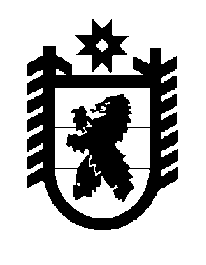 Российская Федерация Республика Карелия    ПРАВИТЕЛЬСТВО РЕСПУБЛИКИ КАРЕЛИЯПОСТАНОВЛЕНИЕот 30 июня 2016 года № 238-Пг. Петрозаводск О разграничении имущества, находящегося в муниципальной собственности Медвежьегорского муниципального районаВ соответствии с Законом Республики Карелия от 3 июля 2008 года 
№ 1212-ЗРК «О реализации части 111 статьи 154 Федерального закона 
от 22 августа 2004 года № 122-ФЗ «О внесении изменений в законодательные акты Российской Федерации и признании утратившими силу некоторых законодательных актов Российской Федерации в связи с принятием федеральных законов «О внесении изменений и дополнений в Федеральный закон «Об общих принципах организации законодательных (представительных) и исполнительных органов государственной власти субъектов Российской Федерации» и «Об общих принципах организации местного самоуправления в Российской Федерации» Правительство Республики Карелия п о с т а н о в л я е т:1. Утвердить перечень имущества, находящегося в муниципальной собственности Медвежьегорского муниципального района, передаваемого в муниципальную собственность Толвуйского сельского поселения, согласно приложению.2. Право собственности на передаваемое имущество возникает у Толвуйского сельского поселения со дня вступления в силу настоящего постановления.            Глава Республики  Карелия                       			      	        А.П. ХудилайненПриложение к постановлению Правительства Республики Карелия                                                                                                                                             от 30 июня 2016 года № 238-ППереченьимущества, находящегося в муниципальной собственности Медвежьегорского муниципального района, передаваемого в муниципальную собственность Толвуйского сельского поселения__________Наименование имуществаАдрес местонахождения имуществаИндивидуализирующие характеристики имуществаАвтомобильная дорогадер. Толвуя, ул. Школьнаякадастровый номер10:13:0000000:11791,протяженность 1505 метров,тип покрытия – грунт